Did you have an excellent experience today?  Let us know by completing a survey on any one of these sites: healthgrades.com, ratemds.com, or vitals.com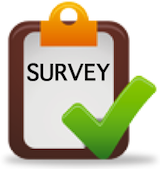 Thank you for your support!